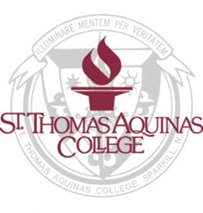 EMPLOYMENT APPLICATIONGENERAL INSTRUCTIONS	Thank you for your interest in St. Thomas Aquinas College.  Please attach your resume and complete the application in its entirety so that we can fully evaluate your qualifications.  Please attach supplementary sheets with additional information if allotted space is not sufficient.  St. Thomas Aquinas College does not discriminate in its educational programs, activities or employment practices based on race, color, national origin, sex, sexual orientation or expression, disability, age, religion, ancestry, genetic information, marital status, veteran status or any other legally-protected category.  Announcement of this policy is in accordance with State and with Federal law, including Title VI and Title VII of the Civil Rights Act of 1964, Title IX of the Education Amendments of 1972, Section 504 of the Rehabilitation Act of 1973, The Age Discrimination in Employment Act of 1976 and the Americans with Disabilities Act of 1990.  For more information, please contact:  EEO, Section 504/ADA and Title IX Compliance Officer, 125 Route 340, Sparkill, NY 10976, 845-398-4044.  This employment application is valid for a one-year period after submission.Date of Application:			Date Available:	           Name (Legal name):					                Position(s) Desired:  1.		    		        2.		Mailing Address:    		                 City:			State:			Zip:     Home Phone:	 	Work Phone: 	Are you legally eligible to work in the U.S.?						 Yes      No 	[Note: If offered employment, you will be required to submit documentation as required by The 1986 Immigration Reform and Control Act]Preferred Employment:							 Full-Time	 Part-Time	Have you been previously employed at St. Thomas Aquinas College?			Yes       NoIf so, when?	What position?	Do you have relatives at St. Thomas Aquinas College?					 Yes      No 	If yes, relationship:	If employed, would you be willing to travel to out-of-town meetings/seminars?		 Yes      No 	Are you currently on “lay-off” status and subject to recall?				 Yes      No 	Are you able to perform the essential functions of the job with or without reasonable accommodations?  Yes      No 	Have you ever been convicted of a felony?						 Yes      No 	[Conviction will not necessarily disqualify an applicant for employment]If yes, please describe conditions on a separate sheet.EDUCATIONName of High School Attended:    City:     		State: Highest Grade Completed:   9    10    11    12Name of College Attended:    Highest Year Completed:   1    2    3    4		Did you graduate?    Yes      NoCollege Degree(s) Earned:    Major Field(s) of Study: 	Name of Other School Attended:    Years Completed:   1    2    3    4	 	Did you graduate?    Yes      NoDegrees/Certificates Earned:    Major Field(s) of Study: Name of Other School Attended:    Years Completed:   1    2    3    4	 	Did you graduate?    Yes      NoDegrees/Certificates Earned:     	Major Field(s) of Study: MILITARY RECORDHave you served in the U.S. Armed Forces?    Yes      No	 What Branch? Date of Duty:	From:   To: Describe any military training/experience relevant to the position for which you are applying:SKILLSComputer Skills  Data Entry Systems/Programing, explain:   Networking, explain:		Software Applications 					Level of Ability					 Microsoft Word					Beginner	 Intermediate	Advanced Microsoft Access					Beginner	 Intermediate	Advanced Microsoft Excel 					Beginner	 Intermediate	Advanced PowerPoint 						Beginner	 Intermediate	Advanced Other, explain: 			Other Job Related Skills:  List of Licenses and Certificates presently or formerly held: EMPLOYMENT RECORDDescribe your work experience in detail, beginning with your current or most recent job. Include military service (indicate rank) and job related volunteer work, if applicable.  All information in this section must be complete. A resume may be attached, but not substituted for completing this section. Name of Employer:     From: 		To: Address: 		Phone: Job Title: 		Name of Supervisor: May we contact this employer?  Yes      NoReason for Leaving: Job Duties (Please Give Details): Name of Employer:     From: 		To: Address: 		Phone: Job Title: 		Name of Supervisor: May we contact this employer?  Yes      NoReason for Leaving: Job Duties (Please Give Details): Name of Employer:     From: 		To: Address: 		Phone: Job Title: 		Name of Supervisor: May we contact this employer?  Yes      NoReason for Leaving: Job Duties (Please Give Details): Name of Employer:     From: 		To: Address: 		Phone: Job Title: 		Name of Supervisor: May we contact this employer?  Yes      NoReason for Leaving: Job Duties (Please Give Details): Name of Employer:     From: 		To: Address: 		Phone: Job Title: 		Name of Supervisor: May we contact this employer?  Yes      NoReason for Leaving: Job Duties (Please Give Details): Salary expectation: REFERENCESList name, address and telephone numbers of three references, preferably work-related and not listed as “supervisor” above:PLEASE READ CAREFULLY AND SIGN BELOWThe facts, as I have stated them in this employment application, are true and complete.  I understand that if I am employed, any false statement on this application may result in immediate termination of employment. I also understand that this application is not an actual or implied contract of employment, and does not obligate the College in any way.  I understand that if hired, my employment is at-will and can be terminated at any time for any reason by the College. Public Law 91-508 requires that we advise you that a routine inquiry may be made during our initial or subsequent processing of your application for employment which will provide applicable information concerning character, general reputations, personal characteristics and mode of living.I waive all provisions of law forbidding colleges and universities that I attended, or past employers, from disclosing such information to the Office of Human Resources and/or the Department of Administrative Services that holds the vacancy for which I am applying, and to appropriate officials for recruitment processes. I understand that any offer of employment is conditional upon proof of legal authorization to work in the United States as required by the Immigration Reform and Control Act. Signature of Applicant:  Date:  